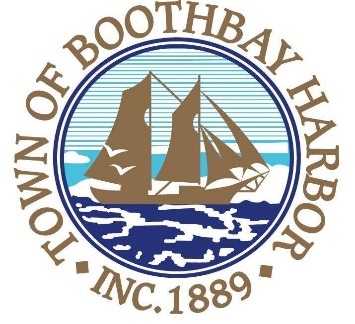 TOWN OF BOOTHBAY HARBORSELECTMEN’S MEETING AGENDAMonday, December 9, 2019Boothbay Harbor Town Office, 11 Howard Street	  				        7:00 p.m. CALL TO ORDER:Pledge of AllegianceIntroduction of Town Manager & Board of SelectmenTown Manager Announcement(s) Town Department ReportsSelectmen ReportsFinancials Minutes Approval – November 25, 2019Licenses New BusinessWharves and Weirs Hearing, Janet Hamblen, represented by Lauren Stockwell, Map #25 Lot #12, 347 Lakeside Drive, on site hearing was held on December 9, 2019 at 3:00 p.m. Wharves and Weirs Hearing, PGC8 LLC, represented by Melissa Neel and Chuck Fuller, Map #16, Lot #28, 49 Atlantic Ave., on site hearing was held on November 12, 2019 at 4:00 p.m. Boothbay Region Ambulance Service, Robbie HamOld BusinessPublic ForumWarrantsExecutive Session Motion to AdjournIn addition to written minutes, Selectmen’s meetings are recorded on video by BRCTVand audio recordings are available to be listened to at the Boothbay Harbor Town Office